Temat: Działania na wektorach.Cele edukacyjne:Wykonywanie działań na wektorach. Przypomnienie z poprzedniej lekcji:	Narysujmy wektor i podajmy jego współrzędne, gdy:        Obliczamy współrzędne wektora  (odejmujemy współrzędne punktów)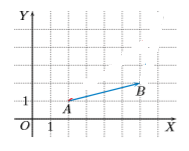 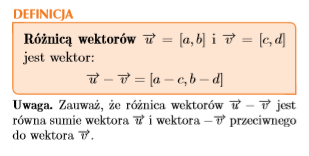 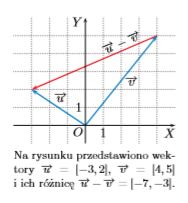 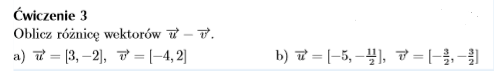 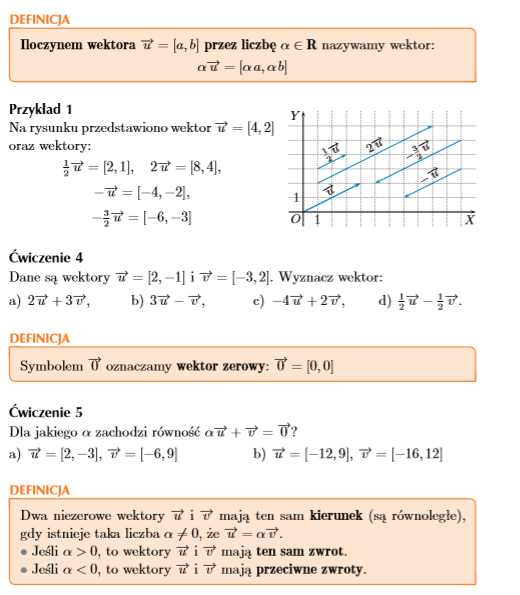 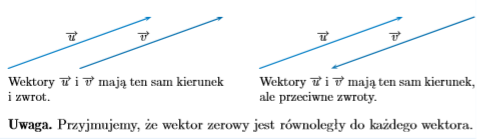 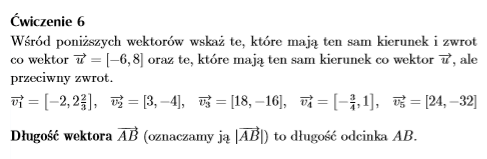 Wykonaj ćwiczenia: ćw. 3 (a), ćw. 4 (a, b), ćw. 5 (a) i ćw. 6Dla chętnych: ćw. 3 (b), ćw. 4 (c, d), ćw. 5 (b)